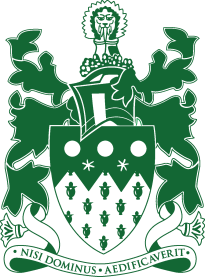 English Teacher with Film StudiesSalary: MPS + FringeFull Time, PermanentRequired for September 2019Rickmansworth School is an 11-19 heavily oversubscribed co-educational partially (35%) selective converter academy with 1260 on roll, expanding to 1450 over the next five years. Judged ‘Good’ by Ofsted (November 2017). Staff Development recognised as an area of excellence by Challenge Partners (March 2018), with 3 staff achieving national finals in last 2 years. Academic results are strong with GCSE Progress 8 +0.25 (sig +ve), EBacc 39% and A level almost 50% A*-B grades, with 100% students securing first choice destinations.  The School is in a strong, stable financial position. £3.5m school expansion completed September 2018 which included New Sixth-form centre, ten classrooms, drama theatres and film editing suite. Outstanding staff well-being programme includes fortnightly well-being period, Childcare vouchers, Flu jabs, Access to the Fitness Suite and swimming pool, Pilates classes, Yoga class, and Free eye tests.Our students enjoy learning and are a pleasure to teach. We believe every child deserves the best and we aim to achieve excellence in all aspects of school life.About the English and Film FacultyOur aim is to ensure all aspects of the Faculty are outstanding, with a focus on teaching and learning. We believe the best lessons are taught with the students at the centre of our planning and teaching; our lessons aim to be dynamic and inspiring. We are constantly reviewing and adapting our Schemes for Learning with a focus on development and transferrable skills from KS3 through to KS5. This spirit of renewal and progress is essential to meet the needs of the new curricula at GCSE and A Level.We want students to be aware of the journey from Year 7 through to Year 11 (and beyond) in terms of skills and knowledge. Thus, at KS3, we aim to provide students with a curriculum full of texts from different eras and different cultures, and a multitude of tasks that engage students and empower them with the skills they need to thrive as independent learners.  Another key focus is to ensure the visibility of teacher feedback in exercise books, particularly in constructive dialogue with students. We are constantly exploring ways of making sure our marking is relevant and useful, as well as ensuring students become independent learners who can think critically and have a spirit of intellectual curiosity. GCSE results are consistently good, and were particularly pleasing in 2018, with 79% of students achieving 9 to 5 grades in English Literature, (9.6% achieving a grade 9), and 59% of students achieving 9 to 5 in English Language.  At A level 39% of our students secured an A*/A at Literature and 18% for Language and Literature. Looking forward, through judicious use of CPD and thoughtful planning and provision of curricula, the Faculty is well positioned to continue to meet the challenges of new assessment at KS3, the linear GCSEs and the A Level specifications. Beyond English, Film Studies has been the main addition to our offer in recent years. Great success at A Level led to the introduction of an equally successful GCSE. It has been a pleasure to witness the combination of traditional academic virtues in analytical essays with the inspired creative work which is celebrated annually at our prestigious awards evening. Moreover, in conjunction with Film Studies, the two English A Levels of English Literature and English Language and Literature help to provide the choice of a variety of inspiring subjects best suited to students’ interests and future pursuits.Film is taught in the same block as English, but has its own 87m square classroom with a green screen, film equipment and editing suite. The school atrium also has a cinema area which is used for Film club and other events. At GCSE 78% of students achieved 9-6 and 46% achieved A*-B at A level. We are committed to safeguarding and promoting the welfare of children and are an equal opportunities employer.  Applicants must declare any criminal convictions and submit to a check with the Disclosing and Barring Service as the post is exempt from the Rehabilitation of Offenders Act 1974.  Application forms and details can be obtained from the website www.rickmansworth.herts.sch.uk, by calling the School on 01923 726917 or by email to rspinks@rickmansworth.herts.sch.ukDeadline for applications: 8.00am Monday 20 May 2019Interview date: Thursday 23 May 2019Suitable applicants may be interviewed upon receipt of an application